        			AGENDA 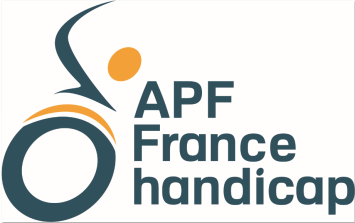                                     Délégation de l'Allier Mois de JUILLET/AOUT  2018 → Les Elus APF assurent une permanence sociale et MPDH  à la Délégation APF  à Moulinsles MARDIS après-midisde 14h30 à 16h00  ou sur rendez-vousRetrouvez nous sur notre page FACEBOOK : APF Allier  ou sur notre BLOG : Apf03.blogs.apf.asso.fr  ACTIVITES  Pour participer, pensez à vous inscrire par téléphone ou par mail :  dd.03@apf.asso.fr 04.70.48.13.60.ACTIONS de la DD 03Téléphone 04.70.48.13.60. Mail : dd.03@apf.asso.fr CLUB DE LOISIRS APFMercredi  4 JUILLET : Sortie avec repas froid : RDV à 12h salle bar Yzatis + jeux, ballade en plain air suivant météoMercredi  11 JUILLET : Club : activité jeux + activités manuelles +  lotoMercredi  18 JUILLET : Sortie barbecue Rdv à 12h00 salle des Millepertuis + jeux en plein air suivant météoMercredi  25 JUILLET : Club : activité jeux + activités manuelles Mercredi  1ER AOUT : Club : activité jeuxMercredi  8  AOUT : Club : activité jeuxMercredi  22  AOUT : Sortie avec repas froid : RDV à 12h salle des Bataillots + jeux, ballade en plain air suivant météoMercredi  29 AOUT : Sortie barbecue Rdv à 12h00 salle du relais St-Bonnet + jeux en plein air suivant météoClub APF : 17-19 place des Halles à MOULINSNos élus APF assurent les représentations dans les Commissions des droits et de l'autonomie des personnes handicapées (CDAPH), Commission Exécutive (COMEX), Commission Consultative Départementale de Sécurité et d’Accessibilité (CCDSA) et Commission Communale d’Accéssibilté (CCA)